د. عمَّــار ياسين منصور
المِصْبَاحُ الكَهْرَبَائِيُّ،
بَيْنَ التَّجْرِيْدِ وَالتَّطبِيْقِ رحْلةُ ألفِ عَامٍ!
المَفْهومُ عَرَبِيٌّ وَالتَّنفِيْذُ غَرْبيٌّ
قيلَ عنِ الشِّعرِ العربيِّ أنَّهُ ديوانُ العرب. أقولُ بكلِّ تأكيدٍ، وهوَ نثرُهمْ كذلك. فالكثيرُ ممَّا تناهى إلينا عنْ أحوالِ عربِ الجاهليَّةِ، وعنْ أخبارِ نسلِهمُ المُحدَثين، رصدَها شِعرُهمْ ونثرُهمْ بحرفيَّةٍ قلَّ مثيلُها. هُما الشَّاهدُ على عصرٍ خلا مِنْ كلِّ تأريخٍ وتوثيقٍ إلَّا مِنْ حافظةٍ شعبيَّةٍ، شعريَّةٍ ونثريَّةٍ، حصَّنتْ هذا التاريخَ وحمتهُ مِنْ قضمِ النِّسيان. إذا كان الأمرُ كذلك، فإليكم هذهِ الفارقةُ. قرأتُ في دُرَّةِ تاجِ كتبِهمْ، في نفيسةِ خزائنِهمْ، المنصوصَ التَّالي " مثلُ نورِه كمِشكاةٍ فيها مصباحٌ.
المصباحُ في زجاجةٍ. الزُّجاجةُ كأنَّها كوكبٌ دُرِّيٌّ. يُوقدُ مِنْ شجرةٍ مباركةٍ. زيتونةٍ لا شرقيَّةٍ
ولا غربيَّةٍ. يكادُ زيتُها يضيءُ ولو لمْ تمسَسْهُ نارٌ. نورٌ على نور". تفكَّرتُ مليَّاً في الشَّكلِ،
في الصُّورةِ المرسومةِ بالحرفِ، ونحَّيتُ جانباً المجازَ وإنْ علا هذا الأخيرُ وغلا. هنا، نجدُ وصفاً بديعاً لمنبعٍ ضوئيٍّ ليسَ كغيرِه ممَّا ألِفَ ناسُ ذلكَ الزَّمانِ. سواءٌ اختبأَ مصدرُ الضَّوءِ هذا في كوَّةٍ في جدارٍ أمْ تربَّعَ على رأسِ عمودٍ خشبيٍّ لا فرقَ، فنورُهُ باهرٌ وقادرٌ. أحاطهُ مُبدِعُهُ ببناءٍ زجاجيٍّ شافٍّ للضَّوءِ يحمي جذوتَهُ مِنْ عبثِ الرِّيحِ وفضولِ المتطفِّلين. لكنَّهُ في الوقتِ نفسِهِ يسمحُ، أيْ الغطاءُ الزُّجاجيُّ، لشعاعِ النُّورِ أنْ ينفذَ لطيفاً مِنْ مادَّتِهِ فيُجليَ العَتمةَ.. يُضيءُ المكانَ. مهلاً! جذوةٌ مضيئةٌ يُغلِّفُها زجاجٌ شفَّافٌ؟ لمْ تعرفِ الإنسانيَّةُ تشكيلاً ماديَّاً مشابهاً مِنْ مادَّةِ الزُّجاجِ إلَّا في عصرِ النَّهضةِ الأوربيَّةِ على ما أزعُمُ *، أيْ بعدَ رصفِ مفرداتِ هذا البيانِ بأكثرَ مِنْ ألفِ عام.. لا بأسَ عليَّ وعليك. تعالَ لا ندعْ قضيةَ الزُّجاجِ تخدشُ ما بيننا مِنْ مودَّةٍ. دعْنا مِنَ الشَّكلِ وليكنِ الجَّوهرُ مسألتَنا الخلافيَّةَ. وقودُ المصباحِ ومصدرُ الطَّاقةِ المُلهبةِ لجذوتِهِ المُضيئةِ، ففيهِ يكمنُ الفرقُ كلُّ الفرق.هوَ زيتٌ ليسَ كباقي الزِّيوتِ، أو هوَ شبيهُ الزَّيتِ ربَّما. يتقاطعُ معهُ في الوظيفةِ فقط، لا في الطَّبيعةِ الماديَّةِ. كلاهما يُنتجُ نوراً لكنْ بآليتَينِ مُتباينتَينِ جدَّاً. النَّارُ أساسُ عملِ الزُّيوتِ إذا هيَ أرادتْ ضياءً، أمَّا هذا الذي نصفُ فشيءٌ آخرُ. يضيءُ بلا نارٍ، بلا اشتعالٍ. هوَ وقودٌ لكنْ ليسَ ممَّا اعتادَ النَّاسُ حينَها. استُخرجَ مِنْ شجرةٍ سحريَّةٍ لا وجودَ لها في مشارقِ الأرضِ ومغاربِها. شجرةٌ مِنْ عالمٍ آخرَ، عالمٍ افتراضيٍّ، بناهُ خيالُ هذا المصوِّرِ المُبدعِ. بهذا، يُضيفُ المصوِّرُ عنصراً إضافيَّاً للدَّلالةِ على تفرُّدِ هذا الوقودِ في الاثنتينِ؛ الطَّبيعةِ الماديَّةِ والمصدرِ كذلك. كأنَّهُ أرادَ القولَ أنَّهُ ليسَ زيتاً، ولا يُستخرجُ مِنَ الشَّجِر كما تتوهَّمون. معَ ذلكَ هوَ وقودٌ لمصباحِكم الَّذي سيكونُ، وطاقةٌ لجذوتهِ لا تُعادلُها طاقةٌ ممَّا تَعدُّون.آلةُ النُّورِ هذهِ عصيَّةٌ على العقولِ أنْ تُحيطَ بها في ذلكَ الزَّمان. فأخذَها المصوِّرُ المبدعُ إلى وصفٍ آخرَ لطفاً بالنَّاس أنْ تلبسَها الحيرةُ. مقاربةُ غيرِ المألوفِ إلى المألوفِ ممَّا يجري على لسانِ النَّاسِ وصفةٌ ناجعةٌ لتجنِّبِ ردودِ الأفعالِ السَّلبيَّة. فتنسلُّ بذلكَ مجازاتُ المعنى إلى عقولِ النَّاسِ مِنْ غيرِ فجاجةٍ. تأتيهمُ الجرعةُ الأولى مِنَ المعنى حالاً، فتنقضي بها غايتُه العاجلةُ. وتُرجأ الآجلةُ منهُ يُستنهضُ بها النَّاسُ لاحقاً في زمنٍ قادمٍ قدْ يكونُ بعيداً نسبيَّاً. لنْ أذهبَ أبعدَ مِنْ ذلكَ في الاستقراءِ، ولا في الاستدراج. لا بدَّ وأنَّكَ توصَّلتَ باكراً إلى حقيقةِ
ما أرمي إليه. سأتركُ لكَ أنْ تضعَ بذاتِكَ الاستنتاجاتِ والخُلاصاتِ. فالنَّصُّ قرآنيٌّ، والمصوِّرُ المُبدعُ هوَ البارئُ جلَّ وعلا. أرادَهُ وصفاً لنورِه العظيمِ أو مقاربةً لهُ ممَّا يَسهُلُ علينا نحنُ البشرَ تدبُّرُ الأوصافِ والمعاني، على أدقِّ التَّعبيرِ.جاءَ الوصفُ على ما يُحبُّ النَّاسُ رؤيتَهُ (كأنَّها كوكبٌ دُرِّيٌّ)، ويَسهُلُ عليهمْ تمثُّلُهُ (مثلُ نورِه كمشكاةٍ فيها مصباحٌ)، وتُسلي القارئَ أحجيتُهُ فينشغلُ في فكفكةِ المفرداتِ وتركيبِ الدَّلالاتِ وقرنِها مع ما في مخزونِه مِنْ صورٍ (كمِشكاةٍ فيها مصباحٌ. المصباحُ في زجاجةٍ. الزُّجاجةُ كأنَّها كوكبٌ دريُّ). ثمَّ تأتي بعدَها العوالمُ الغيبيَّةُ السِّحريَّةُ ممَّا يتهيَّبُ النَّاسُ، وتجعلُهم أسارى الجلالةِ والغموضِ (يُوقدُ مِنْ شجرةٍ مباركةٍ. زيتونةٍ لا شرقيَّةٍ ولا غربيَّةٍ. يكادُ زيتُها يُضيءُ ولو لمْ تمسَسْهُ نارٌ. نورٌ على نورٍ).هذا غيضٌ مِنْ فيضِ المعاني. هذا ظاهرُها، وبعضُ باطنِها. فالصُّورةُ الكليَّةُ حميمةٌ، جاذبةٌ للنَّاسِ في كلِّ زمان. لكنْ، أما مِنْ معنى آخرَ يحتجبُ في بطونِ المفردات؟ أما مِنْ مُستَتِرٍ يستبطنُ كلَّ هذا اللَّبوسِ؟ أما مِنْ دلالةٍ أو إشارةٍ لمُحدَثٍ لا بدَّ آتٍ في قادمِ الأيَّام؟ أليسَ في ذلك كلِّهِ ما يُلقي الشَّبهَ والشُّبهةَ على بعضِ ما عندَنا ممَّا نبدِّدُ بهِ ظلامَ ليالينا؟ تفكَّرْ مليَّاً، لا تتعجَّلِ الأحكامَ. وتدبَّرِ المعاني والصُّورَ فخباياها عظيمٌ.كوكبٌ دُرِّيٌّ يضيءُ بزيتٍ سحريٍّ مِنْ شجرةٍ أسطوريَّةٍ، محبوكُ صورةٍ ولا أحلى. المعروضُ آسرٌ أخَّاذٌ بما يكفي ليغمُرَ النَّفسَ بفيضِ النُّورِ الإلهيِّ. وهوَ غامضٌ بما يكفي أيضاً ليُثيرَ التَّساؤلاتِ ويطرحَ الشُّبُهاتِ. فلا تقنعُ نفسٌ بما أوحى بهِ ظاهرُ الوصفِ. فهناكَ، فيما وراءِ الدَّهشةِ البصريَّةِ، يهجعُ الدُّرُّ وتغفو المعاني الأسرارُ.ملاحظةٌ هامَّةٌفي السِّياقِ ذاتِهِ، أنصحُ بقراءةِ مقالٍ لي ثانٍ وهوَ بعنوان:
العَقلُ القيَّاسُ وَالعَقلُ المُجرِّدُ.. في القِياسِ قصُورٌ، وَفي التَّجريدِ وصُولٌ
تجدونَ المقالَ أيضاً على الرَّابطِ التَّالي: 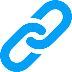 ..............................................................................................................* لم يعرفِ العالمُ مشابهاً قبل القرن الثامن عشر الميلاديّ على ما انتهى إليه بحثي المطوّل في هذا الميدان.في سياقاتٍ مختلفةٍ، أنصحُ بقراءةِ المقالاتِ التَّاليةِ:1/8/2017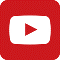 تصنيعُ إبهام اليد باستخدام الإصبع الثَّانيةِ للقدم 
Thumb Reconstruction Using Microvascular Second Toe to Thumb Transferأذيَّاتُ العصبونِ المُحرِّكِ العلويِّ، الفيزيولوجيا المرضيَّةُ للأعراضِ والعلاماتِ السَّريريَّةِ
Upper Motor Neuron Injuries, Pathophysiology of Symptomatologyفي الأذيَّاتِ الرَّضِّيَّةِ للنُّخاعِ الشَّوكيِّ، خبايا الكيسِ السُّحائيِّ.. كثيرُها طيِّعٌ وقليلُها عصيٌّ على الإصلاحِ الجراحيِّ Surgical Treatments of Traumatic Injuries of the Spineمقاربةُ العصبِ الوركيِّ جراحيَّاً في النَّاحيةِ الإليويَّة..  المدخلُ عبرَ أليافِ العضلةِ الإليويَّةِ العظمى مقابلَ المدخلِ التَّقليديِّ Trans- Gluteal Approach of Sciatic Nerve vs. The Traditional Approachesالنقل العصبيّ، بين مفهوم قاصر وجديد حاضر
The Neural Conduction.. Personal View vs. International Viewفي النقل العصبي، موجاتُ الضَّغطِ العاملة Action Pressure Wavesفي النقل العصبي، كموناتُ العمل Action Potentialsوظيفةُ كموناتِ العمل والتيَّاراتِ الكهربائيَّةِ العاملةفي النقل العصبي، التيَّاراتُ الكهربائية العاملة Action Electrical Currents الأطوارُ الثَّلاثةُ للنقل العصبيِّالمستقبلات الحسيّة، عبقريّة الخلق وجمال المخلوقالنقل في المشابك العصبيّة The Neural Conduction in the Synapsesعقدة رانفييه، ضابطة الإيقاع The Node of Ranvier, The Equalizerوظائفُ عقدةِ رانفيه The Functions of Node of Ranvierوظائفُ عقدةِ رانفيه، الوظيفةُ الأولى في ضبطِ معايير الموجةِ العاملةِوظائفُ عقدةِ رانفيه، الوظيفةُ الثَّانية في ضبطِ مسار الموجةِ العاملةِوظائفُ عقدةِ رانفيه، الوظيفةُ الثَّالثةُ في توليدِ كموناتِ العملفي فقه الأعصاب، الألم أولاً The Pain is Firstفي فقه الأعصاب، الشكل.. الضرورة The Philosophy of Formتخطيط الأعصاب الكهربائي، بين الحقيقي والموهومالصدمة النخاعيّة (مفهوم جديد) The Spinal Shock (Innovated Conception)أذيّات النخاع الشوكيّ، الأعراض والعلامات السريريّة، بحثٌ في آليات الحدوث The Spinal Injury, The Symptomatologyالرّمع Clonusاشتدادُ المنعكس الشوكي Hyperactive Hyperreflexiaاتِّساعُ باحةِ المنعكس الشوكي الاشتدادي Extended Reflex Sectorالاستجابة ثنائية الجانب للمنعكس الشوكي الاشتدادي Bilateral Responsesالاستجابةُ الحركيَّةُ العديدة للمنعكس الشوكي Multiple Motor Responsesالتنكّس الفاليري، يهاجم المحاور العصبيّة الحركيّة للعصب المحيطي.. ويعفّ عن محاوره الحسّيّة
Wallerian Degeneration, Attacks the Motor Axons of Injured Nerve and Conserves its Sensory Axonsالتَّنكُّسُ الفاليري، رؤيةٌ جديدةٌ Wallerian Degeneration (Innovated View)التَّجدُّدُ العصبيُّ، رؤيةٌ جديدةٌ Neural Regeneration (Innovated View)المنعكساتُ الشوكيَّةُ، المفاهيمُ القديمة Spinal Reflexes, Ancient Conceptionsالمنعكساتُ الشَّوكيَّةُ، تحديثُ المفاهيم Spinal Reflexes, Innovated Conceptionخُلقتِ المرأةُ من ضلع الرّجل، رائعةُ الإيحاء الفلسفيّ والمجازِ العلميّالمرأةُ تقرِّرُ جنسَ وليدها، والرّجل يدّعي!الرُّوحُ والنَّفسُ.. عَطيَّةُ خالقٍ وصَنيعةُ مخلوقٍخلقُ السَّماواتِ والأرضِ أكبرُ من خلقِ النَّاس.. في المرامي والدَلالاتتُفَّاحة آدم وضِلعُ آدمَ، وجهان لصورةِ الإنسان. حــــــــــوَّاءُ.. هذهسفينةُ نوح، طوق نجاة لا معراجَ خلاصالمصباح الكهربائي، بين التَّجريدِ والتَّنفيذ رحلة ألفِ عامهكذا تكلّم ابراهيمُ الخليل فقهُ الحضاراتِ، بين قوَّةِ الفكرِ وفكرِ القوَّةِالعِدَّةُ وعِلَّةُ الاختلاف بين مُطلَّقةٍ وأرملةٍ ذواتَي عفافتعدُّدُ الزَّوجاتِ وملكُ اليمين.. المنسوخُ الآجلُالثَّقبُ الأسودُ، وفرضيَّةُ النَّجمِ السَّاقطِجُسيمُ بار، مفتاحُ أحجيَّةِ الخلقِ صبيٌّ أم بنتٌ، الأمُّ تُقرِّرُ!القدمُ الهابطة، حالةٌ سريريَّةٌخلقُ حوَّاءَ من ضلعِ آدمَ، حقيقةٌ أم أسطورةٌ؟شللُ الضَّفيرةِ العضديَّةِ الولاديُّ Obstetrical Brachial Plexus Palsyالأذيَّاتُ الرَّضَّيَّةُ للأعصابِ المحيطيَّةِ (1) التَّشريحُ الوصفيُّ والوظيفيُّالأذيَّاتُ الرَّضَّيَّةُ للأعصابِ المحيطيَّةِ (2) تقييمُ الأذيَّةِ العصبيَّةِالأذيَّاتُ الرَّضَّيَّةُ للأعصابِ المحيطيَّةِ (3) التَّدبيرُ والإصلاحُ الجراحيُّالأذيَّاتُ الرَّضَّيَّةُ للأعصابِ المحيطيَّةِ (4) تصنيفُ الأذيَّةِ العصبيَّةِقوسُ العضلةِ الكابَّةِ المُدوَّرةِ Pronator Teres Muscle Arcadeشبيهُ رباطِ Struthers... Struthers- like Ligamentعمليَّاتُ النَّقلِ الوتريِّ في تدبير شللِ العصبِ الكعبريِّ Tendon Transfers for Radial Palsyمن يُقرِّرُ جنسَ الوليد (مُختصرٌ)ثالوثُ الذَّكاءِ.. زادُ مسافرٍ! الذَّكاءُ الفطريُّ، الإنسانيُّ، والاصطناعيُّ.. بحثٌ في الصِّفاتِ والمآلاتِالمعادلاتُ الصِّفريَّةُ.. الحداثةُ، مالها وما عليهامتلازمة العصب بين العظام الخلفي Posterior Interosseous Nerve Syndrome المُنعكسِ الشَّوكيُّ، فيزيولوجيا جديدةٌ Spinal Reflex, Innovated Physiology المُنعكسِ الشَّوكيُّ الاشتداديُّ، في الفيزيولوجيا المرضيَّة Hyperreflex, Innovated Pathophysiology المُنعكسِ الشَّوكيُّ الاشتداديُّ (1)، الفيزيولوجيا المرضيَّة لقوَّةِ المنعكس Hyperreflexia, Pathophysiology of Hyperactive Hyperreflex المُنعكسِ الشَّوكيُّ الاشتداديُّ (2)، الفيزيولوجيا المرضيَّة للاستجابةِ ثنائيَّةِ الجانبِ للمنعكس Hyperreflexia, Pathophysiology of Bilateral- Response Hyperreflexالمُنعكسُ الشَّوكيُّ الاشتداديُّ (3)، الفيزيولوجيا المرضيَّةُ لاتِّساعِ ساحةِ العمل Extended Hyperreflex, Pathophysiologyالمُنعكسُ الشَّوكيُّ الاشتداديُّ (4)، الفيزيولوجيا المرضيَّةُ للمنعكسِ عديدِ الإستجابةِ الحركيَّةِ Hyperreflexia, Pathophysiology of Multi-Response hyperreflexالرَّمع (1)، الفرضيَّةُ الأولى في الفيزيولوجيا المرضيَّةِالرَّمع (2)، الفرضيَّةُ الثَّانية في الفيزيولوجيا المرضيَّةِخلقُ آدمَ وخلقُ حوَّاءَ، ومن ضلعِه كانت حوَّاءُ Adam & Eve, Adam's Ribجسيمُ بار، الشَّاهدُ والبصيرةُ Barr Body, The Witnessجدليَّةُ المعنى واللَّامعنىالتَّدبيرُ الجراحيُّ لليدِ المخلبيَّة Surgical Treatment of Claw Hand (Brand Operation)الانقسامُ الخلويُّ المُتساوي الـ Mitosisالمادَّةُ الصِّبغيَّة، الصِّبغيُّ، الجسمُ الصِّبغيُّ الـ Chromatin, Chromatid, Chromosomeالمُتمِّماتُ الغذائيَّةُ الـ Nutritional Supplements، هل هي حقَّاً مفيدةٌ لأجسامنا؟الانقسام الخلويُّ المُنصِّف الـ Meiosisفيتامين د Vitamin D، ضمانةُ الشَّبابِ الدَّائمفيتامين ب6 Vitamin B6، قليلُهُ مفيدٌ.. وكثيرُهُ ضارٌّ جدَّاًوَالمهنةُ.. شهيدٌ، من قصصِ البطولةِ والفداءالثَّقبُ الأسودُ والنَّجمُ الَّذي هوىخلقُ السَّماواتِ والأرضِ، فرضيَّةُ الكونِ السَّديميِّ المُتَّصلِالجواري الكُنَّسُ الـ Circulating Sweepersعندما ينفصِمُ المجتمعُ.. لمن تتجمَّلين هيفاءُ؟التَّصنيعُ الذَّاتي لمفصلِ المرفقِ Elbow Auto- Arthroplastyالطُّوفانُ الأخيرُ، طوفانُ بلا سفينةِكَشْفُ المَستُورِ.. مَعَ الاسمِ تَكونُ البِدَايةُ، فتَكونُ الهَويَّةُ خَاتِمةَ الحِكايةِمُجتمعُ الإنسان! أهوَ اجتماعُ فطرة، أمِ اجتماعُ ضرورة، أم اِجتماعُ مصلحةٍ؟عظمُ الصَّخرةِ الهوائيُّ Pneumatic Petrousخلعٌ ولاديٌّ ثُنائيُّ الجانبِ للعصبِ الزَّنديِّ Congenital Bilateral Ulnar Nerve Dislocationحقيقتان لا تقبلُ بهُنَّ حوَّاءُإنتاجُ البُويضاتِ غيرِ المُلقَّحات الـ Oocytogenesisإنتاجُ النِّطافِ الـ Spermatogenesisأمُّ البنات، حقيقةٌ هيَ أمْ هيَ محضُ تُرَّهات؟!أمُّ البنين! حقيقةٌ لطالما ظَننتُها من هفواتِ الأوَّلينغّلّبةُ البنات، حوَّاءُ هذهِ تلِدُ كثيرَ بناتٍ وقليلَ بنينغَلَبَةُ البنين، حوَّاءُ هذهِ تلِدُ كثيرَ بنينَ وقليلَ بناتولا أنفي عنها العدلَ أحياناً! حوَّاءُ هذه يكافئُ عديدُ بنيها عديدَ بُنيَّاتِهاالمغنيزيوم بانٍ للعظامِ! يدعمُ وظيفةَ الكالسيوم، ولا يطيقُ مشاركتَهلآدمَ فعلُ التَّمكين، ولحوَّاءَ حفظُ التَّكوين!هَذَيانُ المفاهيم (1): هَذَيانُ الاقتصادالمغنيزيوم (2)، معلوماتٌ لا غنى عنهامُعالجةُ تناذرِ العضلةِ الكمثريَّةِ بحقنِ الكورتيزون (مقاربةٌ شخصيَّةٌ)
Piriformis Muscle Injection (Personal Approach)مُعالجةُ تناذرِ العضلةِ الكمثريَّةِ بحقنِ الكورتيزون (مقاربةٌ شخصيَّةٌ)( عرضٌ موسَّعٌ)
Piriformis Muscle Injection (Personal Approach)فيروسُ كورونا المُستجدُّ.. من بعدِ السُّلوكِ، عينُهُ على الصِّفاتِهَذَيانُ المفاهيم (2): هَذَيانُ اللَّيلِ والنَّهاركادَتِ المَرأةُ أنْ تَلِدَ أخاهَا، قولٌ صَحيحٌ لكنْ بنكهَةٍ عَربيَّةمتلازمةُ التَّعبِ المزمن Fibromyalgiaطفلُ الأنبوبِ، ليسَ أفضلَ المُمكنِالحُروبُ العبثيَّةُ.. عَذابٌ دائمٌ أمْ اِمتحانٌ مُستدامٌ؟العَقلُ القيَّاسُ وَالعَقلُ المُجرِّدُ.. في القِياسِ قصُورٌ، وَفي التَّجريدِ وصُولٌالذِّئبُ المُنفردُ، حينَ يُصبحُ التَّوحُّدُ مَفازةً لا محضَ قَرارٍ!علاجُ الإصبع القافزة الـ Trigger Finger بحقنِ الكورتيزون موضعيَّاًوحشُ فرانكنشتاين الجديدُ.. القديمُ نكبَ الأرضَ وما يزالُ، وأمَّا الجديدُ فمنكوبُهُ أنتَ أساساً أيُّها الإنسان!اليدُ المخلبيَّةُ، الإصلاحُ الجراحيُّ (عمليَّةُ براند) Claw Hand (Brand Operation)سعاةُ بريدٍ حقيقيُّون.. لا هواةُ ترحالٍ وهجرةٍ فيروسُ كورُونَا المُستَجِدُّ (كوفيد -19): منْ بَعدِ السُّلوكِ، عَينُهُ عَلى الصِّفاتِعلامة هوفمان Hoffman Signالأُسْطورَةُ الحَقِيقَةُ الهَرِمَةُ.. شمشونُ الحكايةُ، وسيزيفُ الإنسانُالتَّنكُّسُ الفاليري التَّالي للأذيَّةِ العصبيَّةِ، وعمليَّةُ التَّجدُّدِ العصبيِّالتَّصلُّبُ اللُّويحيُّ المُتعدِّدُ: العلاقةُ السَّببيَّةُ، بين التَّيَّارِ الغلفانيِّ والتَّصلُّبِ اللُّويحيِّ المُتعدِّد؟الورمُ الوعائيُّ في الكبدِ: الاستئصالُ الجراحيُّ الإسعافيُّ لورمٍ وعائيٍّ كبديٍّ عرطلٍ بسببِ نزفٍ داخلَ كتلةِ الورممُتلازمةُ العضلةِ الكابَّةِ المدوَّرة Pronator Teres Muscle Syndromeأذيَّاتُ ذيلِ الفرسِ الرَّضِّيَّةُ، مقاربةٌ جراحيَّةٌ جديدةٌ
Traumatic Injuries of Cauda Equina, New Surgical Approach الشَّللُ الرُّباعيُّ.. موجباتُ وأهدافُ العلاجِ الجراحيِّ.. التَّطوُّراتُ التَّاليةُ للجراحة- مقارنةٌ سريريَّةٌ وشعاعيَّةٌتضاعفُ اليدِ والزِّندِ Ulnar Dimelia or Mirror Handمُتلازمةُ نفقِ الرِّسغِ تنهي التزامَها بقطعٍ تامٍّ للعصبِ المتوسِّطورمُ شوان في العصبِ الظَّنبوبيِّ الـ Tibial Nerve Schwannomaورمُ شوان أمامَ العجُز    Presacral Schwannomaميلانوما جلديَّةٌ خبيثةٌ Malignant Melanomaضمورُ إليةِ اليدِ بالجهتين، غيابٌ خلقيٌّ معزولٌ ثنائيُّ الجانب Congenital Thenar Hypoplasiaمُتلازمةُ الرَّأسِ الطَّويلِ للعضلةِ ذاتِ الرَّأسين الفخذيَّةِ The Syndrome of the Long Head of Biceps Femorisمرضيَّاتُ الوترِ البعيدِ للعضلةِ ثنائيَّةِ الرُّؤوسِ العضديَّةِ Pathologies of Distal Tendon of Biceps Brachii Muscleحثلٌ ودِّيٌّ انعكاسيٌّ Algodystrophy Syndrome تميَّزَ بظهورِ حلقةٍ جلديَّةٍ خانقةٍ عندَ الحدودِ القريبةِ للوذمةِ الجلديَّةِتصنيعُ الفكِّ السُّفليِّ باستخدامِ الشَّريحةِ الشَّظويَّةِ الحُرَّةMandible Reconstruction Using Free Fibula Flapانسدادُ الشَّريانِ الكعبريِّ الحادِّ غيرِ الرَّضِّيِّ (داءُ بيرغر)إصابةٌ سِلِّيَّةٌ معزولةٌ في العقدِ اللَّمفيَّةِ الإبطيَّةِ Isolated Axillary Tuberculous Lymphadenitisالشَّريحةُ الشَّظويَّةُ المُوعَّاةُ في تعويضِ الضَّياعاتِ العظميَّةِ المُختلطةِ بذاتِ العظمِ والنَّقيِّ 
Free Fibula Flap for Bone Lost Complicated with Recalcitrant Osteomyelitis الشَّريحةُ الحُرَّةُ جانبُ الكتفِ في تعويضِ ضَياعٍ جلديٍّ هامٍّ في السَّاعدِالأذيَّاتُ الرَّضيَّةُ للضَّفيرةِ العضديَّةِ Injuries of Brachial Plexus أذيَّةُ أوتارِ الكفَّةِ المُدوِّرةِ Rotator Cuff Injuryكيسةُ القناةِ الجامعةِ Choledochal Cystآفاتُ الثَّدي ما حولَ سنِّ اليأسِ.. نحوَ مُقاربةٍ أكثرَ حزماً Peri- Menopause Breast Problemsتقييمُ آفاتِ الثَّدي الشَّائعةِ Evaluation of Breast Problemsآفاتُ الثَّدي ما حولَ سنِّ اليأسِ.. نحوَ مُقاربةٍ أكثرَ حسماً Peri- Menopause Breast Problemsتدبيرُ آلامِ الكتفِ: الحقنُ تحتَ الأخرمِ Subacromial Injectionمجمعُ البحرينِ.. برزخٌ ما بينَ حَياتينما بعدَ الموتِ.. وما قبلَ النَّارِ الكُبرَى أمْ رَوضَاتِ الجِنَانِ؟تدبيرُ التهابِ اللُّفافةِ الأخمصيَّةِ المُزمنِ بحقنُ الكورتيزون Plantar Fasciitis, Cortisone Injectionحقن الكيسةِ المصليَّةِ الصَّدريَّةِ- لوحِ الكتفِ بالكورتيزون 
Scapulo-Thoracic Bursitis, Cortisone Injectionفيتامين ب 12.. مُختصرٌ مُفيدٌ Vitamin B12الورمُ العظميُّ العظمانيُّ (العظمومُ العظمانيُّ) Osteoid Osteoma(1) قصرُ أمشاطِ اليدِ: Brachymetacarpia قصرٌ ثنائيُّ الجانبِ ومتناظرٌ للأصابعِ الثلاثةِ الزِّنديَّةِ(2) قصرُ أمشاطِ اليدِ: Brachymetacarpia قصرٌ ثنائيُّ الجانبِ ومتناظرٌ للأصابعِ الثلاثةِ الزِّنديَّةِالكتفُ المُتجمِّدة، حقنُ الكورتيزون داخلَ مفصلِ الكتف Frozen Shoulder, Intraarticular Cortisone Injectionمرفق التنس، حقن الكورتيزون Tennis Elbow, Cortisone injectionألمُ المفصلِ العجزيِّ الحرقفيّ: حقنُ الكورتيزون Sacro-Iliac Joint Pain, Cortisone Injectionاستئصالُ الكيسةِ المعصميَّةِ، السَّهلُ المُمتَنِعِ Ganglion Cyst Removal (Ganglionectomy)قوسُ العضلةِ قابضة الأصابع السّطحيّة (FDS Arc) التَّشريحُ الجراحيُّ للعصبِ المُتوسِّطِ في السَّاعدِ Median Nerve Surgical Anatomyما قولُ العلمِ في اختلافِ العدَّةِ ما بينَ المُطلَّقةِ والأرملة؟عمليَّةُ النَّقلِ الوتريِّ لاستعادةِ حركةِ الكتفِ Tendon Transfer to Restore Shoulder Movementبفضلكِ آدمُ! استمرَّ هذا الإنسانُ.. تمكَّنَ.. تكيَّفَ.. وكانَ عروقاً متباينةًالمِبيضانِ في رِكنٍ مَكينٍ.. والخِصيتانِ في كِيسٍ مَهينٍ
بحثٌ في الأسبابِ.. بحثٌ في وظيفةِ الشَّكلِتدبيرُ آلامِ الرَّقبةِ (1) استعادةُ الانحناءِ الرَّقبيِّ الطَّبيعيِّ (القعسُ الرَّقبيُّ) Neck Pain Treatment
Restoring Cervical Lordosisنقلُ قِطعةٍ منَ العضلةِ الرَّشيقةِ لاستعادةِ الابتسامةِ بعدَ شلل الوجهِ Segmental Gracilis Muscle Transfer for Smileأذيَّةُ الأعصابِ المحيطيَّةِ: معلوماتٌ لا غنى عنها لكلِّ العاملينَ عليها peripheral nerves injurieتدرُّنُ الفقراتِ.. خراجُ بوت Spine TB.. Pott's Diseaseالأطوارُ الثَّلاثةُ للنَّقلِ العصبيِّ.. رؤيةٌ جديدةٌأرجوزةُ الأزَلِقالَ الإمامُ.. كمْ هوَ جميلٌ فيكمُ الصَّمتُ يا بشرُصِناعةُ اللَّاوَعِيأَزمةُ مُثقَّفٍ.. أَضاعَ الهويَّةَ تحتَ مَركومٍ من مَقروءٍ ومَسموعٍ